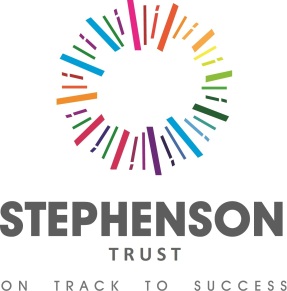 JOB PROFILEPost Title:		Assistant Principal (Post 16)Location: 	Bridge Academy Central siteAccountable to: 	Executive PrincipalGrade:	Leadership Spine 6 - 10JOB PURPOSETo take the operational lead for the development of post 16 provision within the Trust, this including young people with Education Health Care Plans.  The post will focus on maximising post 16 outcomes and working with a range of partners to support next steps in student learning. PRINCIPAL ACCOUNTABILITIESUnder the leadership of the Executive Principal take the operational lead for the development of the Trust’s post 16 provision. To lead, manage and performance manage a team of staff  in the centreTo oversee and evaluate curriculum developmentTo have responsibility for monitoring the quality of teaching and learning and behaviour for learningTo provide appropriate staff CPDUse data to produce half termly reports for senior leaders, Governors and TrusteesTo undertake the role of Designated Safeguarding Lead ensuring that the provision operates in accordance with protocols and legislation regarding safeguarding, child protection, information sharing and confidentialityTo take the lead for the Annual Review process for those young people with Education and Health Care PlansTo deputise for the Executive Principal as appropriate and where necessaryTo be part of the Senior Leadership Team within Stephenson TrustTo undertake a timetabled teaching commitment of up to a maximum of 8 periods per weekTo set high standards of professional conduct and expertise and model good practiceTo undertake additional duties as required by the Executive Principal.PERSON SPECIFICATIONJOB TITLE:	Assistant Principal (post 16)LOCATION:	Bridge Academy CentralPlease show, in no more than 2 sides of A4, how you believe you meet all the essential criteria listed under A [Application Form] and, where you are able, those listed under D [desirable]. We will use your completed Application Form and the information contained in the enclosure to shortlist candidates. CVs will not be considered. E=Essential D=Desirable  Assessed: A= Application Form, I= Interview, T= TaskOther Information – you will need to be confident that you can meet and are willing to undertake the requirements set out belowAbility to undertake appropriate positive handling and undertake Team Teach trainingAble to travel to meet service delivery requirementsAvailable to undertake work outside of normal working hoursThis job profile is a guide to the work that you will initially be required to undertake.  It may be altered from time to time to meet changing circumstances.  It does not form part of your contract of employment.Stephenson (MK) Trust is an Equal Opportunities employer.  We are also committed to safeguarding and promoting the welfare of children and young people and expect all staff to share this commitment.  This commitment to robust Recruitment, Selection and Induction procedures extends to organisations and services linked to the Trust on its behalf.  An enhanced Disclosure and Barring Service Certificate is required prior to commencement of this postCRITERIAExamples Specific to RoleRequiredRequiredAssessedCRITERIAExamples Specific to RoleEssentialDesirableAssessedTechnical knowledge and qualifications Educated to degree level QTSRelevant experience in an SEMH Special and/or PRU environmentKnowledge of issues affecting student outcomes (academic, social, behaviour)Knowledge of processes around the review of EHCPs, particularly as that relates to post 16 provisionGood understanding of legislative framework in relation to Special schools and Pupil Referral UnitsDemonstrable experience in developing the social and emotional competencies of young people Demonstrable understanding of child protection and safeguarding processes and proceduresXXXXXXXXAAAIA, T, IA, T, IA, T, IA,IPlanning and organising workAble to develop curriculum requirements linked to identified needAble to develop and deliver relevant personalised education plansAble to develop, monitor and evaluate quality of a range of inputs, educational, social and emotionalAble to action plan for the medium and long term within agreed parametersAble to use data to produce reportsXXXXXA, T IA,T, I, A,TI, TA,TPlanning capacity and resources Able to lead and motivate staffAble to engage and work with  a range of partners, understanding their needsXXA, II, T, AInfluencing and interpersonal skillsAbility to communicate effectively to a range of audiences (notably schools, and other professionals)Ability to forge positive partnerships with young people and families Successful experience of working with challenging and vulnerable young people and appropriately meeting their needsXXXIA, IA, I,TUsing initiative to overcome problemsAwareness of OfSTED requirements for post 16 provisionHigh level competence and experience of negotiation and conciliationXXA, I,TI,TManaging RiskAbility to quality assure risk assessments for activities undertaken by young peopleAbility to assess risk and plan appropriate responsesXXA, IIManaging ChangeExperience of managing and delivering changeXA, IAccountability and ResponsibilityAbility to undertake tasks without direct supervision to deliver agreed outcomesTake responsibility for overall performance and development of identified staffXXA, IA, IManaging PeopleSuccessful management of a team in an educational settingHas a clear leadership vision for service delivery and improvementAble to deal effectively with poor performanceXXXA, IA, IA, I